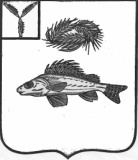 АДМИНИСТРАЦИЯ НОВОСЕЛЬСКОГО МУНИЦИПАЛЬНОГО ОБРАЗОВАНИЯ
ЕРШОВСКОГО РАЙОНА САРАТОВСКОЙ ОБЛАСТИР А С П О Р Я Ж Е Н И Еот   31.03.2016 г.                                   	                             № 09О норме расхода ГСМ на служебные автомобили вадминистрации Новосельского МОВ связи с переходом на летний период года, норма расходования бензина на автомобиль ВАЗ 21074 № 00423 ВР составляет 8,5 л на 100 км.Распоряжение вступает в силу с 01 апреля 2016 года.И.о.главы администрации Новосельского МО:                                                  Н.А.Королева